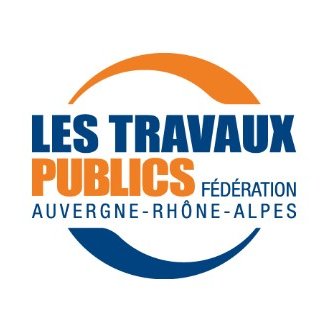 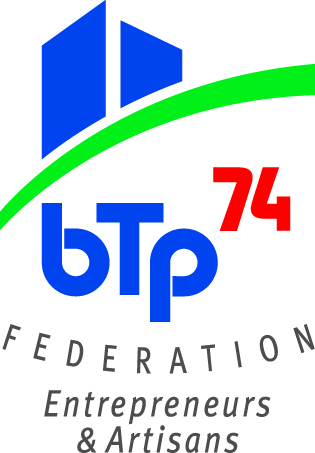 Bureau Travaux PublicsPV de la séance du 14/02/2023 à 8h30Présents : Voir feuille d’émargementRappel de l’ordre du jour :Suivi et débriefing de la représentation des TP dans les instances suivantes :Base RU : Membre du CA pressenti : Erwan COTTIN – Sollicitation/ Réponse de l’intéresséGEIQ BTP : membre du CA pressenti : Guillaume BOUCHET – Sollicitation/ Réponse de l’intéresséConférence Locale de l’Air (CL’Air) du 11 janvier à la Roche sur Foron : Arnaud DE CARROUX : Points saillantsAtelier PADD du 16 janvier (Plan d’Aménagent et du développement Durable) : VacanceRetour d’expérience sécheresse 2022 du 26/01 : DébriefingComité des rivières des Usses à Groisy du 31 janvier (Syr’Usses) : Pascal BORTOLUZZI- VacanceProjet VADEME : Atelier du 28 février au CAUE d’Annecy : Désignation du représentant TPGestion des terres inertes du 31 janvier à BTP74 : Atelier TP/ Carrières : Débriefing / Remarques sur le PV / Suite à donnerAutres RDV ou sujets :RDV Frédérique LARDET du 10 février : DébriefingAction de formation à l’Éco comparateur SEVE du 8 mars à BTP74 : Point d’organisationCharte lutte contre la pollution de l’air : Suite à donner à la rencontre du 7/06/2022 avec Nicolas CHATEL de DURABILIS.Contacts :Banque de France : Remboursement des prêts PGE et panorama économique de la Haute-Savoie : Contact par Michel PERILLATChambre d’Agriculture : Suite au courrier de Michel PERILLATCNATP 74 : Sollicitation du nouveau Président Alain MARGERARD (AMTP à Verchaix) pour rencontre Michel PERILLATBaromètre du Département (CD74) : Contact par Michel PERILLAT.Questions diversesReprésentation des Travaux Publics dans les instances :Base RU :Erwan COTTIN a fait savoir qu’il est intéressé par la proposition de siéger au CA de Base RU. Il sera l’invité du prochain Bureau TP du 14marsDavid MEGEVAND est également intéressé pour entrer au CA de Base RU.GEIQ BTP :Guillaume BOUCHET indique qu’il souhaite se porter candidat au CA du GEIQ BTPConférence Locale de l’Air (CL’Air) :Arnaud DE CARROUX reste le représentant des Travaux Publics.PADD – Plan d’Aménagement et de Développement DurablePour rappel le PADD est une étape dans la construction du PLUI (Plan Local d’Urbanisme Intercommunal) porté par le Grand Annecy.Le rendez-vous du 16 janvier 2023 a été manqué. Il est nécessaire que Le Bureau TP soit représenté. Les volontaires suivants déclarent vouloir représenter les Travaux Publics : David MEGEVAND, Pascal BORTOLUZZI, Cédric GOTTELAND. Raoul LE CONTE se charge de transmettre les contacts à l’expéditeur des courriers.Syr’Usse :Le Comité des Rivières de Usses du 31 janvier à Groisy a été manqué. Pascal BORTOLLUZI veut bien être désigné représentant des Travaux Publics. Son contact sera transmis par Raoul LE CONTE au syndicat des rivières des Usses.VADEME :Pour mémoire le projet VADEME (Valorisation Agronomique des Déchets Minéraux) est une coopération franco-Suisse qui a pour objectif la gestion des déchets inertes terreux issus des grands chantiers de développement urbain sur les bassins genevois et annécien. Le CAUE74 (Conseil en Architecture de l’Urbanisme et de l’Environnement de Haute-Savoie), qui a en charge la partie française, conduit ce projet en mode collaboratif (collectivités, entreprises) pour développer des innovations (fertilisation des déchets inertes terreux) et une économie circulaire dans la gestion des déchets inertes terreux. Atelier du 2 février : Feuille de route économie circulaire (FREC)L’atelier du 2 février a été suivi par un collaborateur de Guillaume BOUCHET dont les notes figurent ci-dessous :Il y avait des élus d’Annemasse, de Neydens, des gens du Grand Annecy + DREAL.Absence du Département.L’idée est de rédiger une charte donnant les directives aux Collectivités sur la gestion des terres inertes et leur suivi.Problématiques soulevées :Manque de sites d’enfouissement dans les PLU.Manque de connaissance des MOA et des collectivités sur la gestion des inertes. D’où la nécessité de créer une sensibilisation sur ce sujet.   Trop de sites « voyous » qui donnent une mauvaise image du métier et de la gestion des terres.Manque de solutions alternatives dans les appels d’offres : déblais/remblais – chaulage etc.… Proposition de mettre une grille de notation plus importante sur ce sujet.A été abordée la charte air climat présente sur plusieurs communautés de communes mais pas encore réellement mise en œuvre et de la nécessité d’avoir des critères de notations sur ce sujet.Les sites de valorisations agricoles sont trop nombreux selon les acteurs présents. Rappel que si bien fait il y a aussi un intérêt pour améliorer le cadre de travail des agriculteurs.Commentaires :Ils oublient complètement les projets privés qui pour moi sont les principaux générateurs de déblais.Nous avons remarqué que le sujet RNDTS n’est pas clair pour les MOA. Une formation est à prévoir au sein de la FBTP sur le sujet ? Atelier du 28 février : Charte de chantier David MEGEVAND se porte candidat pour participer à cet atelier.Autres RDV ou sujets :Rendez-vous Frédérique LARDET :Annulé.Gestion des terres inertes du 26 janvierLe compte rendu mérite une relecture en vue de d’arrêter la version finale. Le document a été renvoyé par mail aux membres du Bureau TP. À ce jour, aucune rectification n’a été faite par personne.Action de formation éco comparateur SEVE du 8 mars :Pour mémoire, l’éco comparateur SEVE (Système d’Évaluation des Variantes Environnementales) est un outil développé par Routes de France pour évaluer l’impact environnemental d’une offre et la comparer à une variante.Une formation est dispensée par Routes de France le 8 mars 2023 à BTP74. L’organisation est conjointe entre la FRTP AURA et BTP74. Les BE VRD ont été informés et les inscriptions arrivent par le coupon-réponse : Formation SEVE- 8 mars 2023L’outil est gratuit pour les maitres d’ouvrage et les maîtres d’œuvre et payant pour les entreprises.Charte air climat :La charte est très contraignante en phase chantier. Il y a un risque de doublon avec la traçabilité des déchets. Cette contrainte réglementaire conduit à augmenter la charge administrative des conducteurs de travaux déjà saturés.Frédérique LARDET a demandé si les Travaux Publiques veulent bien signer cette charte qui a été conçue en collaboration avec un représentant de la profession en la personne d’Éric BECKER.Exemple des très fortes contraintes : Limitation de vitesse des camions, bâchage des camions, fractionnement par pression et non par choc, économie de consommations d’eau (arrosage sur démolition, arrosage sur travaux de découpage ou fraisage).Il est convenu que la réponse à donner est un oui assorti d’une réserve. Cédric GOTTELAND se propose de rédiger la réponse en rappelant que le maître d’ouvrage doit la juste rémunération du terrassier et la fourniture d’eau.Contacts :Banque de France :Michel PERILLAT invite lui-même le directeur de la banque de France Lionel BRUNET lors du Prochain Bureau TP du 14 mars à partir de 11h00 pour un échange sur les sujets économiques.Baromètre du Département :Michel PERILLAT a sollicité Lionel TARDY pour présenter lors d’un Bureau TP le tableau des investissements du Département (les enrobés, les collèges, les réseaux, la rénovation du bâti, les infrastructures). L’idée est de savoir comment seront ventilés les 150Md€ d’investissements du budget.CNATP74 :Alain MARGERARD (AMTP à Verchaix) président de la CNATP74 (branche TP et des paysagistes de la CAPEB) a demandé à rencontrer Michel PERILLAT, qui accepte bien volontiers.Chambre d’agriculture :Michel PERILLAT a sollicité un entretien à Cédric LABOREY Président de la Chambre d’Agriculture. À ce jour, aucune réponse n’est arrivée. Raoul LE CONTE reprend le contact avec le secrétariat.En l’absence de questions diverses le Président lève la séance pour introduire les invités pour le Bureau TP/BE.PJ : Feuille d’émargement